UJI KOMPETENSI KEAHLIAN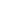 TAHUN PELAJARAN 2021/2022SOAL UJI KOMPETENSISatuan Pendidikan	: Sekolah Menengah KejuruanKompetensi Keahlian	: Rekayasa Perangkat LunakAlokasi Waktu		: 24 jamBentuk Soal		: Penugasan Perorangan (Teori)Judul Tugas		: Membuat Aplikasi Pemesanan Hotel berbasis WebSOAL ASPEK PENGETAHUAN“SELAMAT & SUKSES”Elemen KompetensiSoalMengkomunikasikan informasi tentang tugas, proses, peristiwa atau keahlian-keahlianJelaskan keahlian yang dibutuhkan untuk menjadi software engineer!Berpartisipasi dalam diskusi kelompok untuk mencapai hasil-hasil kerja yang tepatJelaskan tujuan pembuatan sistem informasi!Mewakili pandangan kelompok terhadap orang lainBerilah feedback/umpan balik mengenai proses pembuatan sistem informasi!Menentukan peran dan lingkup timSebutkan empat peran yang ada dalam sebuah proyek IT!Mengidentifikasi peran dan tanggung jawab sendiri dalam timJelaskan tugas dan tanggung jawab seorang project manager!Merencanakan kegiatan timJelaskan cara kerja Software Development Life Cycle (SDLC)!Bekerja sebagai anggota timJelaskan SOP (Standar Operasional Prosedur) pembuatan aplikasi!Mengidentifikasi konsep data dan struktur dataSebutkan contoh struktur data statis dan dinamis!Menerapkan struktur data dan akses terhadap struktur data tersebut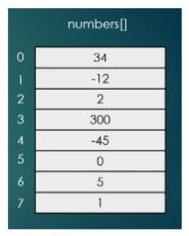 Operasi yang bisa dilakukan pada array tersebut adalah ….ReversePushPopPeekInsertMengidentifikasi rancangan user interfaceEmpat komponen dasar pembentuk user interface adalah ….Menggunakan tipe data dan control program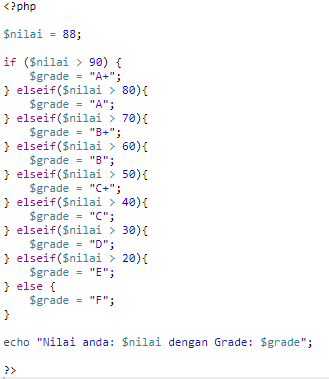 Output dari program diatas adalah ….Nilai anda: 80 dengan Grade:  B+Nilai anda: 88 dengan Grade:  B+Nilai anda: 80 dengan Grade:  ANilai anda: 88 dengan Grade:  ANilai anda: 90 dengan Grade:  AMembuat program sederhana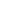 Output dari program diatas adalah ….nama barang = Minyak Gorengharga = 15000nama barang = Minyak Gorengharga = 15000Ibu membeli Minyak Goreng seharga Rp 15000nama barang = Minyak Gorengharga = 15000Ibu membeli nama barang seharga Rp hargaIbu membeli nama barang seharga Rp hargaIbu membeli Minyak Goreng seharga Rp 15000Membuat program menggunakan array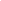 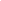 Output dari program diatas adalah ….Buku TulisPenghapusSpidolPenghapusBuku TulisSpidolSpidol PenghapusBuku Tulis barang[0]barang[1]barang[2]barang[0] <br>      barang[1] <br>      barang[2] <br>Membuat program untuk akses file<?php  $file = fopen('contoh.txt', 'r') or die('File tidak dapat dibuka!');  echo …………($file);  fclose($file);?>Kode program yang sesuai untuk membaca file, tetapi mengambil satu baris dari file diatas adalah ….fopen()fread()fgets()fgetc()feof()Menggunakan fitur aplikasi SQLJelaskan fungsi dari perintah insert, delete, update, dan select!Mengisi tabelPerhatikan tabel siswa di bawah ini!Kode program yang tepat untuk mengubah nama Putri Eka Sari menjadi Putri Eka Kusuma Sari adalah ….A.	UPDATE siswa SET nama=” Putri Eka Kusuma Sari” WHERE nis=”J J21400200”:B.	UPDATE siswa SET nama=” Putri Eka Kusuma Sari” WHERE nis=”J21400201”;C.	UPDATE siswa SET nama=” Putri Eka Kusuma Sari” WHERE nis=”J J21400200”;D.	UPDATE siswa SET nama=” Putri Eka Kusuma Sari” WHERE nis=”J J21400201”:E.	 UPDATE siswa SET nama=” Putri Eka Kusuma Sari” WHERE alamat=” Jl. Manado no 5 Jakarta”Membuat stored procedure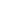 Kode program yang tepat untuk mengisi titik-titik diatas adalah ….DELIMITER $$ dan CALLDELIMITER  dan CALLDELIMITER $ dan BEGINDELIMITER  dan BEGINDELIMITER $$ dan BEGINMembuat function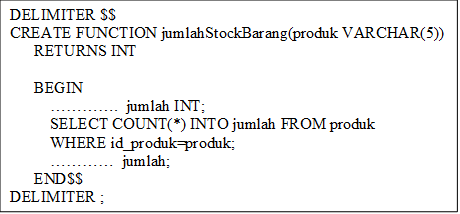 Kode program yang tepat untuk mengisi titik-titik diatas adalah ….CALL dan DECLARESELECT  dan DECLAREDECLARE dan RETURNDECLARE  dan ONDECLARE dan FOR EACH ROWMembuat trigger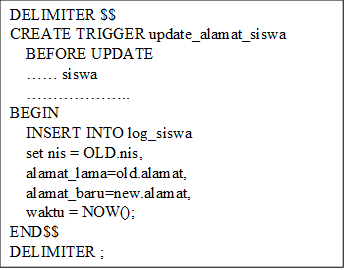 Kode program yang tepat untuk mengisi titik-titik diatas adalah ….A.	ON dan FOR EACH NOWB.	ON  dan FOR EACHC.	IN dan FOR EACH D.	ON  dan FOR EACH ROWE.	IN dan FOR EACH ROWMelakukan perintah commit dan rollbackPerintah yang digunakan untuk menyimpan data secara permanen di database adalah ….A.	SAVEB.	COMMITC.	ROOLBACKD.	SAVE ASE.	SAVE POINT